ХАКАССКИЙ ТЕХНИЧЕСКИЙ ИНСТИТУТ – ФИЛИАЛФГАОУ ВО «СИБИРСКИЙ ФЕДЕРАЛЬНЫЙ УНИВЕРСИТЕТ»ПРИГЛАШАЕТ НА НАУЧНО-ПРАКТИЧЕСКУЮ КОНФЕРЕНЦИЮ 
ДЛЯ ШКОЛЬНИКОВ 
«НАУКА - НАШЕ БУДУЩЕЕ»Направления работы конференции:математика;физика;информатика;обществознание;экономика;экология;инженерно-техническое.Конференция проводится в два этапа:– Первый этап (предварительный) – экспертиза научных работ участников конференции.– Второй этап (заключительный) – публичное выступление участников конференции.Необходимые документы:Для участия в конференции необходимо в адрес оргкомитета направить:Заявку (в электронном виде) – до 13 апреля 2016 г.Работу (на бумажном носителе) – до 18 апреля 2016 г.Контакты организационного комитета:655017, РХ, г. Абакан, ул. Щетинкина, д. 27, каб. 119, тел. (3902) 22-53-55, 
email: nims-khti@yandex.ru БУДЕМ РАДЫ ВИДЕТЬ ВАС.Более подробную информацию смотреть на сайте ХТИ – филиал СФУ раздел новости (от 11.03.2016 г.)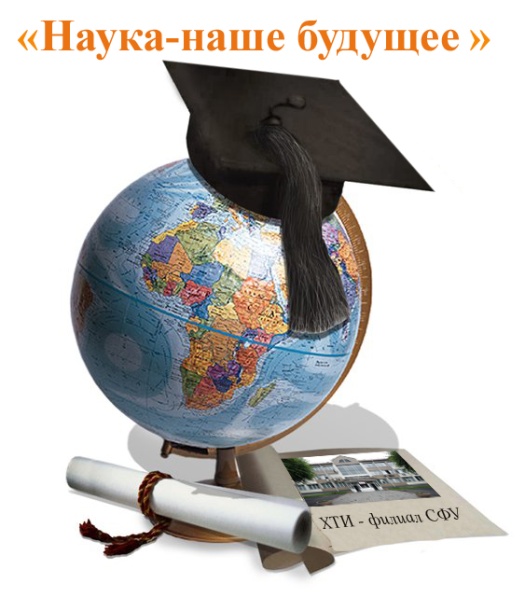 ХТИ – филиал СФУ приглашает к участию в научно-практической конференции «Наука – наше будущее» учащихся 1–11 классов общеобразовательных школ Республики Хакасия и юга Красноярского края.Конференция состоится26 апреля 2016 г. в 11:00 часовпо адресу: РХ, г. Абакан, ул. Щетинкина, д. 27.